         Marion Riding Club Inc 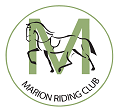                 Membership Form 2024                         NOTE: All persons participate at Club events at their own risk.Marion Riding Club does not accept liability for any accident, damage, injury or illness to horses, riders, grounds, property, spectators, or any other persons attending Club activities.Total Amount Paid:   …………………..…         Date:  …………………                   Waiver signed: Yes / NoBank Details:  Marion Riding Club  BSB 805-050  Account No. 2343196 Please reference your surnameDo you require a receipt to be emailed to you?           Yes / No                    Signed : …………………………………We welcome your ideas & feedbackNameAddressAddressType of Membership(please tick)Senior                                       $70   pa                 (Join our friendly committee & get your   membership at half price)Non-Rider/Social member  $30   pa                 (Non-rider replaces Supporter Membership)Junior (under 18)                   $30   pa                 Family                                       $100  pa         Senior                                       $70   pa                 (Join our friendly committee & get your   membership at half price)Non-Rider/Social member  $30   pa                 (Non-rider replaces Supporter Membership)Junior (under 18)                   $30   pa                 Family                                       $100  pa         Senior                                       $70   pa                 (Join our friendly committee & get your   membership at half price)Non-Rider/Social member  $30   pa                 (Non-rider replaces Supporter Membership)Junior (under 18)                   $30   pa                 Family                                       $100  pa         Senior                                       $70   pa                 (Join our friendly committee & get your   membership at half price)Non-Rider/Social member  $30   pa                 (Non-rider replaces Supporter Membership)Junior (under 18)                   $30   pa                 Family                                       $100  pa         Phone/ mobilePIC Number of property where horse is keptEmailEmergency ContactNameRelationship to RiderRelationship to RiderContact NumberDo you hold a current First Aid Certificate?   YES / NODo you hold a current First Aid Certificate?   YES / NODo you hold a current First Aid Certificate?   YES / NODo you hold a current First Aid Certificate?   YES / NODo you hold a current First Aid Certificate?   YES / NODo you consent to your image being used on the club website, Facebook page and other promotional materials?                           YES / NO         (If this is not ticked we will assume Yes)Do you consent to your image being used on the club website, Facebook page and other promotional materials?                           YES / NO         (If this is not ticked we will assume Yes)Do you consent to your image being used on the club website, Facebook page and other promotional materials?                           YES / NO         (If this is not ticked we will assume Yes)Do you consent to your image being used on the club website, Facebook page and other promotional materials?                           YES / NO         (If this is not ticked we will assume Yes)Do you consent to your image being used on the club website, Facebook page and other promotional materials?                           YES / NO         (If this is not ticked we will assume Yes)Keys Required?(tick box)Key to front gate to get into Park anytime   $10 pa     Key to MRC oval                                                     $10 pa          (Keys to be returned each year)Key to front gate to get into Park anytime   $10 pa     Key to MRC oval                                                     $10 pa          (Keys to be returned each year)Key to front gate to get into Park anytime   $10 pa     Key to MRC oval                                                     $10 pa          (Keys to be returned each year)Key to front gate to get into Park anytime   $10 pa     Key to MRC oval                                                     $10 pa          (Keys to be returned each year)BookI would like to purchase a copy of the Book ‘History of Marion Riding Club’         Member Price $22    (postage $6)I would like to purchase a copy of the Book ‘History of Marion Riding Club’         Member Price $22    (postage $6)I would like to purchase a copy of the Book ‘History of Marion Riding Club’         Member Price $22    (postage $6)I would like to purchase a copy of the Book ‘History of Marion Riding Club’         Member Price $22    (postage $6)